SENDING YOUR CHURCH WMO EMAILS                                                                           SAMPLE EMAIL 2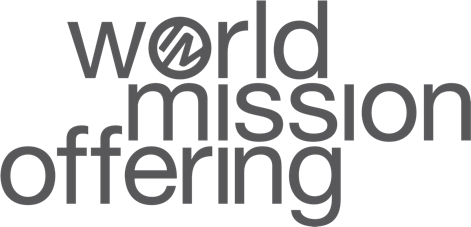 Hello!As part of our month dedicated to international mission, last week I asked you to watch two brief videos about the life-changing work of International Ministries’ global servants and partners.This week, I want to share with you the International Ministries (IM) World Mission Offering Prayer Guide, which is a month of short prayers written by IM global servants. You can download a copy here. 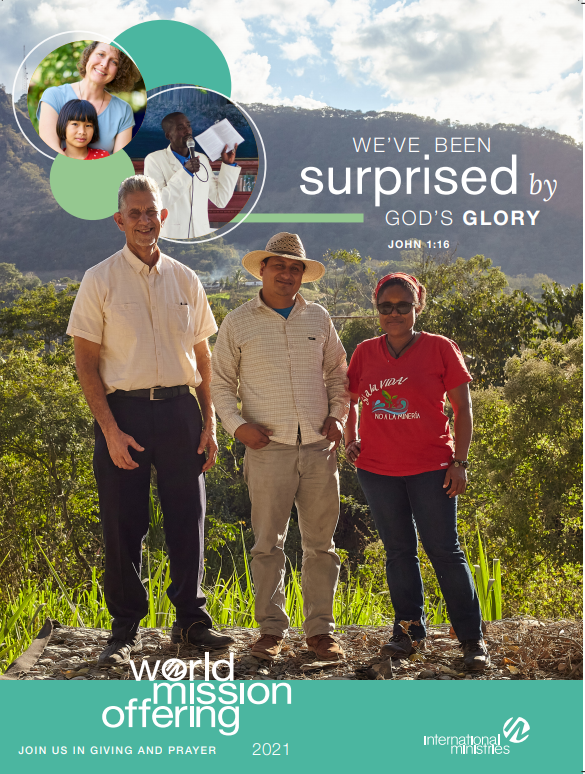 As you pray these prayers with IM global servants, you partner with them in discipleship and education, ministry to survivors of human trafficking and global slavery, and initiatives in economic development, peace-making, and justice. Can your small group commit to pray a few of these prayers together each week as you meet? Can your family commit to praying one of these prayers together each night at dinner?May God use the people in our church to bless the work of these faithful servants around the globe. With blessings,  [church pastor or mission chair] 